Snack RequirementsEach child will take a turn at supplying snacks for preschool on a rotating basis. You will receive a monthly calendar which will list your snack day and the amount needed. Because we are a licensed preschool, we follow the CACFP nutrition mandates. We accept all fruits, vegetables, whole grains, protein, and dairy. Beverages need to be 100% juice, milk 1% or skim. If you send sugary snacks we will have to substitute something healthy and send that snack home with the children. We are not allowed to serve it. Due to allergies NO peanuts or peanut butter. Birthday snacks – you may send a sugary treat.Snack SuggestionsDairy: Cheese, cheese sticks, yogurt, milk (skim/1%), hardboiled eggs, cottage cheeseGrains: Must be whole grain – Crackers, bread, Triscuit, multigrain wraps, rice cakes, popcorn, sun chips, nutria-grain bars, pretzels, granola bars. Fruit: Fresh or frozenMeat: beef sticks, meat roll ups, turkey, ham, pepperoni Vegetables: Fresh, you may send a dipBeverages: Juice must be 100% juice, milk – skim or 1%Birthday: Snacks may be your choice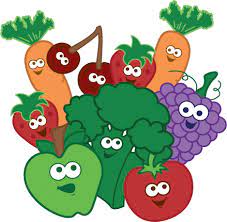 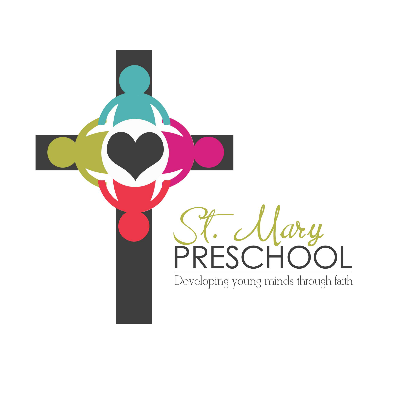 